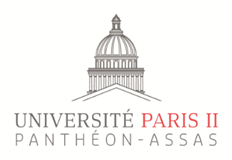 Magistère Banque FinanceUniversité Paris Panthéon-AssasDossier de candidature - Année universitaire 2024/2025Le dossier est à renvoyer par mail en une seule pièce jointe et format .pdf  avant le : 24 mai 2024 à l’adresse suivante : maylis.gaudin@u-paris2.fravec pour objet du mail : NOM - Candidature MBF1 Le nom du fichier .pdf doit aussi commencer par votre nom de famille.Vous recevrez un accusé de réception.	Documents à joindre au dossier .pdf  :Attestations de réussite et relevés de notes disponibles de tous les diplômes revendiqués Baccalauréat, L1, L2. Un curriculum vitae. Une lettre de motivation. 2 lettres de recommandation (facultatives mais fortement recommandées)Processus de candidatureDépôt des candidatures : du 29 avril au 24 mai 2024QCM en ligne : le 10 juin Communication des résultats d’admissibilité par mail le 11 juinLes entretiens d’admission auront lieu les 27 et 28 juin  au Centre Assas – 92 rue d’Assas 75006 ParisLes résultats d’admission seront communiqués par mail le samedi 29 juin au plus tardFin des inscriptions liste principale : Juillet 2024Candidature MBF1 (L3)    	 Identité du candidatNom :                                                                                                                      Prénom(s) :                                                                                                                                                                                                                                         Date de naissance (JJ/MM/AAAA) :           /        /           Lieu de naissance :                                                                                               Nationalité :                                                                                                                                   E-mail :	 	Adresse :                                                                                                                                        Code postal : 	               Ville :	 		 Téléphone (domicile) :	 			Téléphone (portable) :	 	Études suivies depuis l’obtention du BaccalauréatExpérience de stages : société, dates, durée, missions…Expérience hors stages : société, dates, durée, missions...Année universitaireNiveauIntitulé du diplômeÉtablissementMention et moyenne